LÍNGUA PORTUGUESA E MATEMÁTICA7º ano doEnsino FundamentalCadernoC0704Data de Nascimento do estudanteCaro(a) estudante,Você está participando do Sistema de Avaliação Educacional Municipal do Ipojuca - SAEMI. Sua participação é muito importante para sabermos como está a educação em nosso município.Hoje, você vai fazer atividades de Língua Portuguesa e Matemática.Reserve os últimos 20 minutos para transcrever suas respostas para o cartão de respostas. Cuidado e muita atenção com a ordem das questões para fazer a  marcação.Responda com calma, procurando não deixar nenhuma questão em branco. Bom teste!Saemi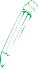 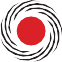 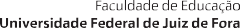 Sistema de Avaliação Educacional Municipal do IpojucaSECRETARIA DE EDUCAÇÃO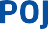 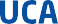 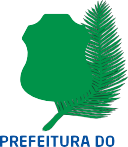 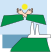 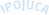 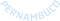 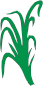 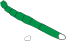 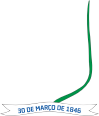 (M041354E4) Mariana precisa ler um livro de 325 páginas para o vestibular. Ela já leu 200 páginas desse livro. Quantas páginas ela ainda precisa ler?A) 125B) 200C) 325D) 525(M070316E4) Eveline precisou cortar pedaços de tecidos para fazer enfeites de festa junina. O desenho abaixo representa o formato de um pedaço desses enfeites formados por triângulos retângulos.cmQuantos centímetros quadrados de tecido foram gastos para confeccionar esse pedaço de enfeite?22 cm²24 cm²48 cm²96 cm²(M070269E4) Observe abaixo as representações gráficas de algumas frações que os alunos de uma escola fizeram.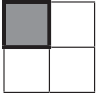 I	IIIII	IV1Em qual dessas representações a parte sombreada representa 4IIIIIIIVdo desenho todo?(M060596E4) Jonas levantou da cama às 6h15min, se arrumou e saiu de casa às 7h05min. Quanto tempo Jonas levou para sair de casa após se levantar da cama?50min1h10min1h20min13h20min(M060275B1) Observe os sólidos desenhados abaixo.Cone	Pirâmide	Cubo	CilindroQuais desses sólidos possuem superfícies arredondadas?Pirâmide e cone.Cubo e cilindro.Cubo e pirâmide.Cilindro e cone.(M051444E4) Observe abaixo o formato do fundo da piscina de um clube.Qual é o formato do fundo dessa piscina?Circular.Pentagonal.Retangular.Triangular.(M031829E4) Observe o número no quadro abaixo.Uma das decomposições desse número é A) 9 + 6 + 7B) 9 + 60 +7C) 900 + 6 + 7D) 900 + 60 + 7(M080027C2) A tabela abaixo relaciona a preferência de algumas crianças pelos sabores de sorvetes vendidos em uma sorveteria.Qual é o gráfico que melhor representa os dados dessa tabela?40 35302520151050Abacaxi	Chocolate	Coco	Morango40 35Meninos30Meninas2520151050Abacaxi	Chocolate	Coco	MorangoMeninos Meninas4035302520151050Abacaxi	Chocolate	Coco	Morango40 35Meninos30Meninas2520151050Abacaxi	Chocolate	Coco	MorangoMeninos Meninas(M060592E4) Observe abaixo a casa que Joaquim desenhou utilizando 4 quadriláteros.O quadrilátero que ele utilizou para fazer o telhado dessa casa foi olosango.quadrado.retângulo.trapézio.(M060591E4) Observe abaixo a planificação de um sólido geométrico.Essa é a planificação de qual sólido geométrico?A)	B)C)	D)(M070439E4) Observe os dois desenhos coloridos de cinza na malha quadriculada abaixo. O desenho IIé uma redução do desenho I.Qual é a relação entre as medidas dos perímetros desses dois desenhos?O perímetro do desenho I é o dobro do perímetro do desenho II.O perímetro do desenho I é igual ao perímetro do desenho II .O perímetro do desenho I é a metade do perímetro do desenho II.O perímetro do desenho I é igual ao quádruplo do perímetro do desenho II.Leia o texto abaixo.Disponível em: <www.opovo.com.br/app/opovo/cotidiano/2013/09/28/noticiasjornalcotidiano,3137490/campanha-de-vacinacao-contra-raiva-segue-ate-28-de-outubro.shtml>. Acesso em: 21 out. 2013. Fragmento. (P070045F5_SUP)(P070045F5) Nesse texto, qual é a informação principal?A quantidade de postos fixos e volantes da campanha.A participação do coordenador da campanha.O início da campanha de vacinação contra raiva.O perigo da infecção de raiva em humanos e animais.(P070046F5) Esse texto foi escrito paraA) contar uma história.B) dar uma informação.descrever características.ensinar regras.(P070047F5) De acordo com esse texto, em Fortaleza, o controle dos casos de raiva se deveA) aos postos fixos e volantes instalados na cidade.B) ao apoio do coordenador no combate à doença.à distribuição de vacinas durante as campanhas.à campanha seguir até o final de outubro.Leia o texto abaixo.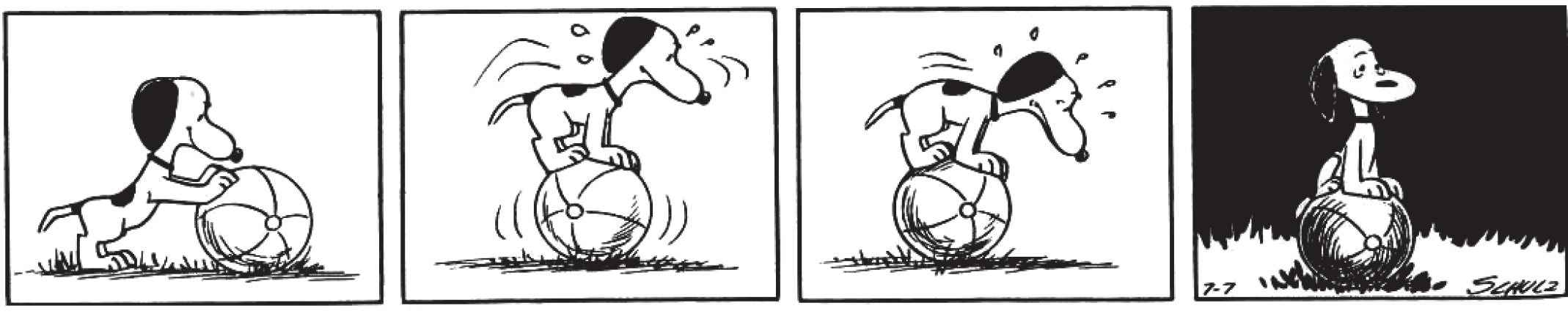 SCHULZ, Charles M. Peanuts completo: 1955-1956. Porto Alegre: L&PM, 2010. p. 238. (P070053F5_SUP)(P070053F5) Nesse texto, no último quadrinho, o cachorronão conseguia descer da bola.não conseguia ver no escuro.parou de brincar para descansar.tentou estourar a bola.GOMES, Aldónio. Disponível em: <http://migre.me/gxPo5>. Acesso em 1 nov. 2013. *Adaptado: Novo Acordo Ortográfico. (P070048F5_SUP)(P070048F5) Qual é o fato que dá origem a essa história?A hiena achar que é muito esperta.A hiena querer ir às duas festas ao mesmo tempo.A hiena ser levada ao médico.A hiena ser proibida de comer carne vermelha.(P070049F5) No trecho “Coitada, lá a levaram ao médico...” (ℓ. 15), a utilização do termo em destaque sugeredeboche.espanto.pena.D) preocupação.(P070050F5) No trecho “– Descobri! Afinal é simples...” (ℓ. 8), o uso do ponto de exclamação indicaA) irritação.espanto.curiosidade.D) animação.(P070051F5) Esse texto apresenta uma opinião no trecho:“Um dia a hiena recebeu convite para dois banquetes...”. (ℓ. 1)“Em qualquer dos festins era abatido um boi,...”. (ℓ. 2-3)“Saiu à pressa de casa.”. (ℓ. 8-9)“É muito tonta a hiena!”. (ℓ. 17)Disponível em: <http://www1.folha.uol.com.br/folhinha/2013/08/1327624-criancas-criam-tornados-e-levantam-peso-de-100-quilos-no-museu-catavento.shtml>. Acesso em: 23 ago. 2013. Fragmento. (P060009F5_SUP)(P060009F5) Qual é o assunto desse texto?As atrações do museu Catavento.As descobertas do universo.C) O centro da cidade de São Paulo.D) O desenho das constelações.(P060041F5) Esse texto éum anúncio.um diário.uma entrevista.uma reportagem.Leia o texto abaixo.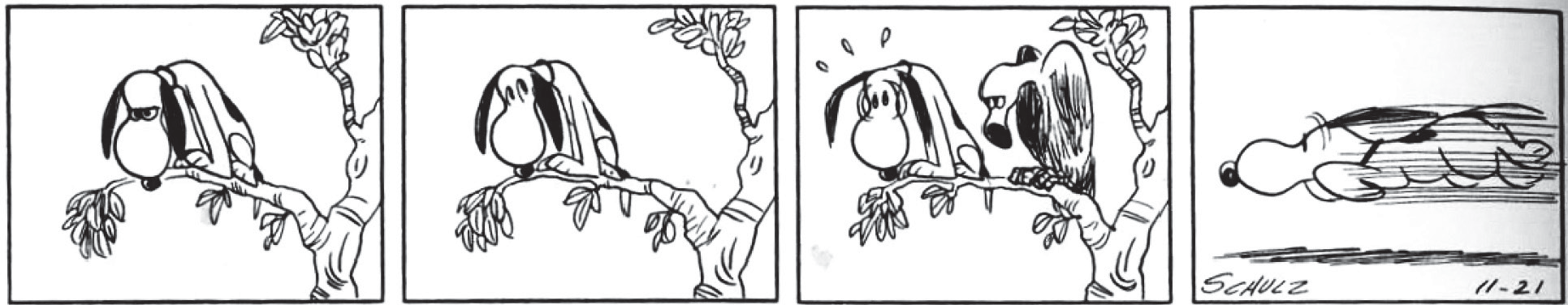 SHULZ, Charles M. Peanuts completo. Porto Alegre, RS: L&PM, 2011. p. 296. (P060037F5_SUP)(P060037F5) No último quadrinho desse texto, o cachorrobrinca com o outro bicho.encontra o alimento procurado.foge de medo do outro bicho.quebra o galho da árvore.(M041498E4) Observe abaixo o desenho feito por uma aluna enquanto brincava com peças geométricas.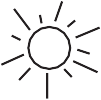 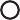 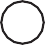 Qual dessas peças utilizadas por essa aluna é um pentágono?Peça 1.Peça 2.Peça 3.Peça 4.(M070459E4) Ao entrar em uma loja para comprar uma bicicleta que custava 200 reais, Carlos recebeu um desconto de 15% sobre esse valor por pagar à vista.Quanto ele pagou por essa bicicleta?185 reais.170 reais.30 reais.15 reais.(M070434E4) Observe os quadriláteros coloridos de cinza na malha quadriculada abaixo.Qual desses quadriláteros é o quadrado?IIIIIIIVBL05M07(M070435E4) Observe abaixo o desenho de um sólido geométrico.O número de arestas desse sólido é7101215(M070442E4) Observe na malha quadriculada abaixo a representação, em cinza, do terreno que Marcelaquer comprar.Qual é o perímetro desse terreno?128 m52 m47 m26 m(M070447E4) Qual é a representação decimal da fração 3 ? A) 0,375	8B) 2,666...C) 3,8D) 8,3(M041319E4) Observe no quadro abaixo a decomposição de um número.Essa decomposição corresponde a qual número?A) 494B) 924C) 4 914D) 4 924BL05M07(M041367E4) O gráfico abaixo mostra a preferência de algumas crianças por determinados gêneros de filme.757065605550454035302520151050Ação	Comédia	Animação	TerrorFilmesDe acordo com esse gráfico, quantas crianças preferem filmes de ação?70453510(M051488E4) Observe abaixo um retângulo que foi dividido em quadrados iguais.A fração que representa os quadrados pintados de cinza em relação ao total de quadrados é10 66 44 6  6 10(M041339E4) Observe a conta abaixo.Qual é o resultado dessa conta? A) 132B) 196C) 231D) 399(M060161B1) Observe abaixo os objetos que Maíra levou para a aula de geometria.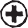 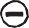 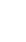 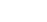 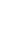 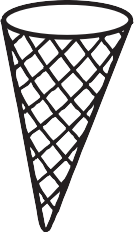 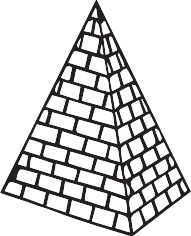 I	II	III	IV	VQuais desses objetos lembram corpos redondos?I e II.I e III.I, III e V.II, IV e V.Leia o texto abaixo.Disponível em: <http://www1.folha.uol.com.br/folhinha/2013/08/1334006-conhece-as-obras-de-aleijadinho-saiba-quem-foi-o-escultor-mineiro.shtml>.Acesso em: 11 set. 2013. Fragmento. (P070057F5_SUP)(P070057F5) De acordo com esse texto, Congonhas do Campo é o local mais visitado por causada localização no estado de Minas Gerais.das igrejas existentes nessa região.do local de nascimento de Aleijadinho.dos famosos profetas feitos por Aleijadinho.(P070058F5) No trecho: “... pois lá estão os famosos profetas...” (ℓ. 16-17), o termo em destaque substituia palavraBom Jesus de Matozinhos.Carmo.Congonhas do Campo.Sabará.(P070059F5) O assunto desse texto éo turismo em Minas Gerais.o escultor Aleijadinho.a visita às igrejas históricas.a doença zamparina.(P070056F5) Onde Aleijadinho nasceu?Congonhas do Campo.Sabará.C) São João Del Rei.D) Vila Rica.MURRAY, Roseana. Disponível em: <http://www.roseanamurray.com/poemas.asp>. Acesso em: 11 fev. 2013. (070052F5_SUP)(P070052F5) Os versos “...como se o circo fosse feito / de neblina:...” (v. 3-4) foram usados paraA) apresentar um deboche.B) fazer uma comparação.indicar pensamentos contrários.mostrar uma ideia exagerada.Leia o texto abaixo.Disponível em: <http://migre.me/guDxT>. Acesso em: 1 nov. 2013. Fragmento. (P070054F5_SUP)(P070054F5) Esse texto é um exemplo deanúncio.bilhete.fábula.notícia.(P070055F5) No trecho “... quando caiu de um barco no sul do país.”, a expressão em destaque marcaideia decausa.lugar.modo.tempo.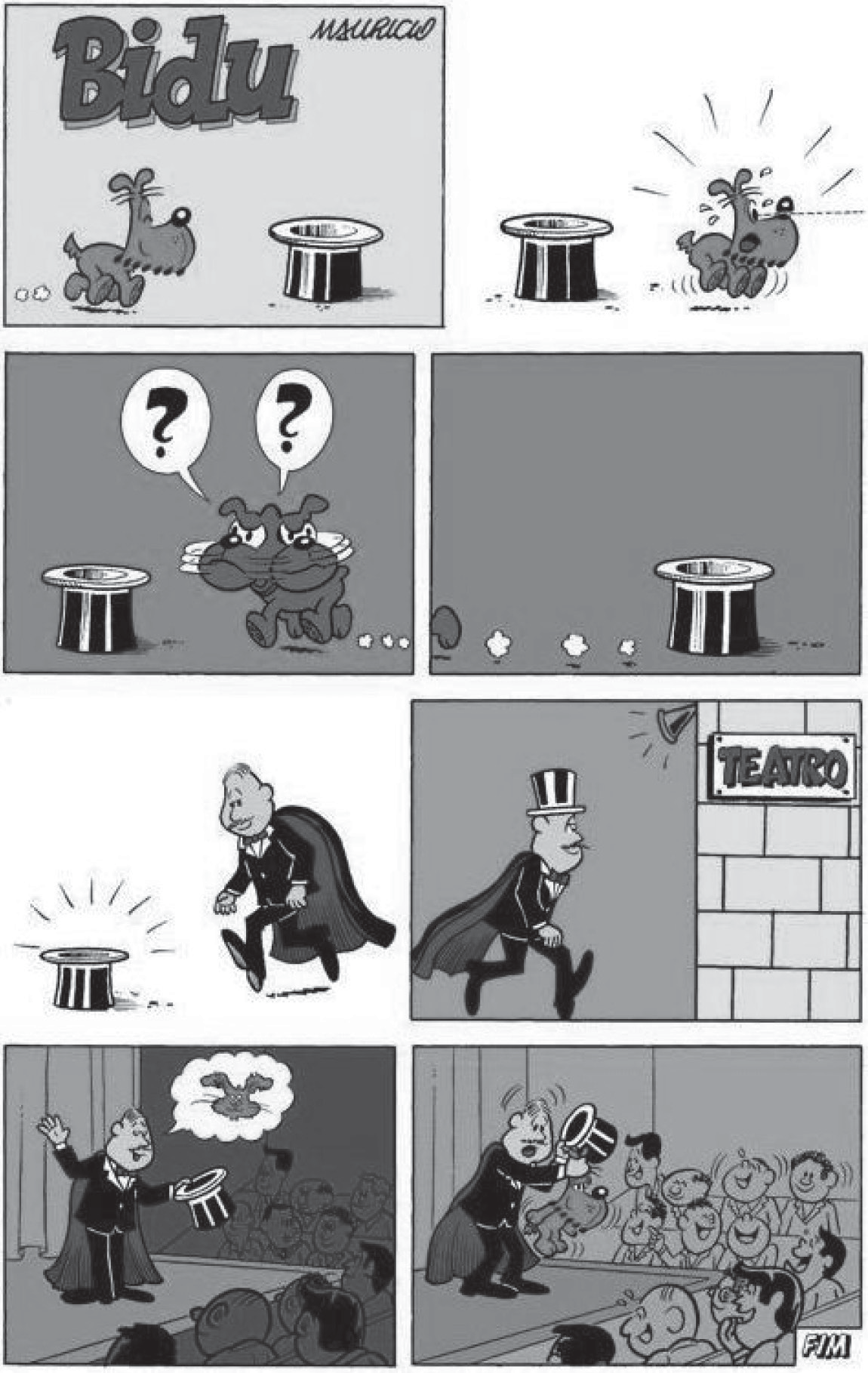 Disponível em: <http://turmadamonica.uol.com.br/quadrinhos/?tg_personagem=bidu&tg_quadrinho>. Acesso em: 9 out. 2013. (P070060F5_SUP)(P070060F5) Nesse texto, o cachorro do primeiro quadrinhobrinca com o outro cachorro.se assusta com o público da plateia.se esconde na cartola do mágico.tropeça na cartola do mágico.CARARO, Aryane. Disponível em: <http://blogs.estadao.com.br/estadinho/>. Acesso em: 21 ago. 2013. Fragmento. (P060004F5_SUP)(P060005F5) Nesse texto, o trecho que marca uma opinião é:“E colorido de dar gosto de ver.”. (ℓ. 5)“São duas histórias que viram uma só...”. (ℓ. 5-6)“Isso é um pouco sobre o que se trata o segundo livro...”. (ℓ. 13-14)“Só a menina vê aquilo tudo acontecendo.”. (ℓ. 16)(P060004F5) Qual é o assunto desse texto?A imaginação necessária para contar histórias.A ligação de Janaina Tokitaka com a cultura oriental.As descobertas realizadas por uma criança.As publicações da escritora Janaina Tokitaka.(P060007F5) A autora desse texto pensa que as novas descobertas podem serconfortáveis.difíceis.perigosas.positivas.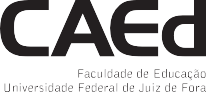 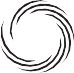 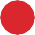 MeninosMeninasAbacaxi1020Chocolate4030Coco2025Morango1535III1 m1 m